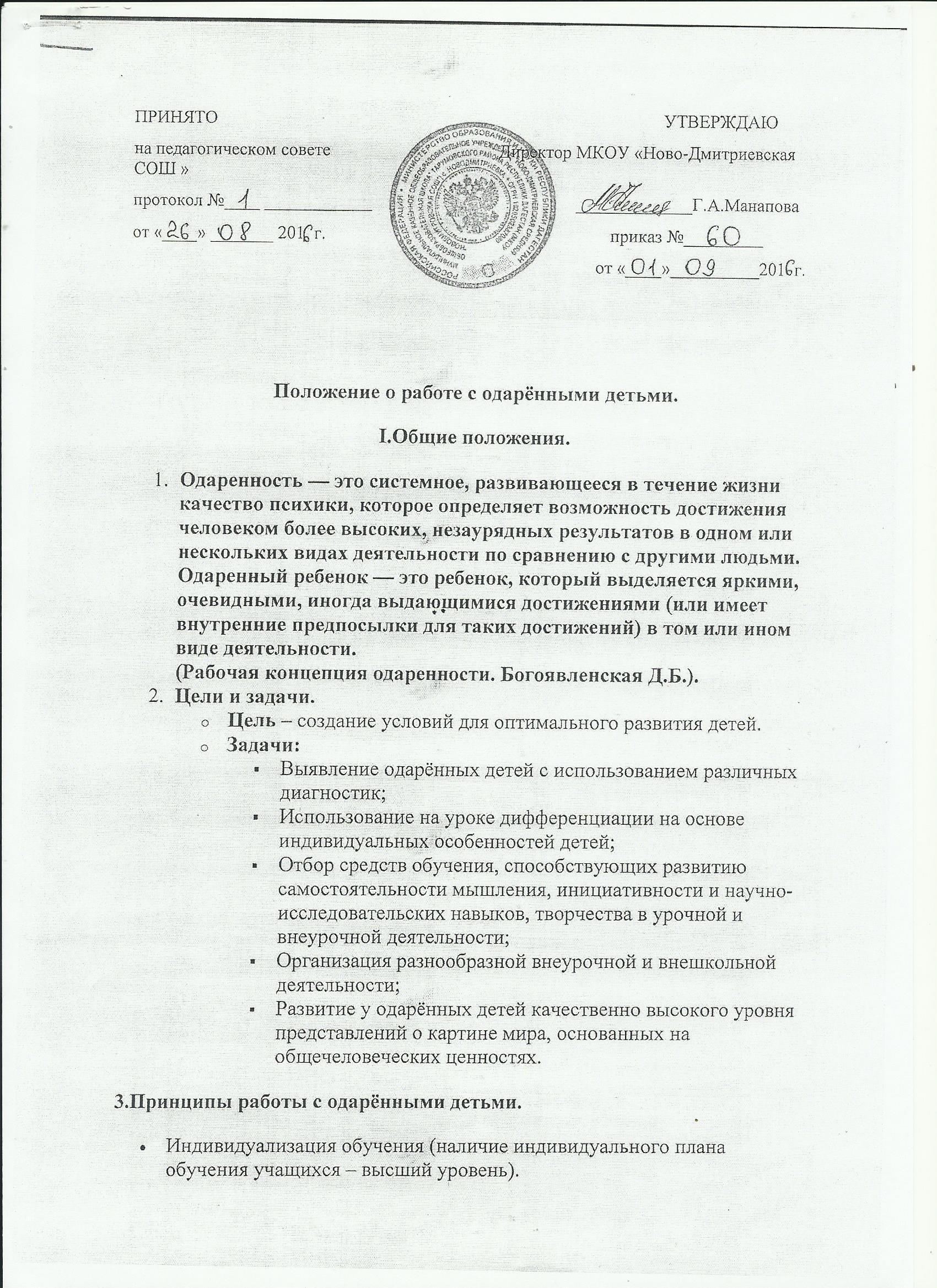 Принцип опережающего обучения.Принцип комфортности в любой деятельности.Принцип разнообразия предлагаемых возможностей для реализации способностей учащихся.Возрастание роли внеурочной деятельности.Принцип развивающего обучения.Принцип добровольности.4. Участниками реализации данного положения являются:Администрация школы (директор, заместители)Рабочая группа, создаваемая сроком на 1 годРуководители школьных  МОУчителя-предметникиКлассные руководителиРуководители кружков и секцийМедицинский работникПсихологБиблиотекарьРодители или законные представители учащихсяПопечительский совет5.Формы проведения мониторинга реализации положения.II. Основные направления работы1) Диагностика одарённости учащихся.2) Расширение и совершенствование деятельности психологической службы.3) Включение проблемы работы с одарёнными детьми как приоритетного направления в системы научно-методической и опытно-экспериментальной работы учителей.4) Создание и организация работы научного общества учащихся.5) Помощь педагогам в работе с одарёнными детьми (проведение семинаров, тренингов и т.д.)6) Работа с родителями (классные собрания, тренинги, индивидуальные консультации).III. Организация и функциональное обеспечение данного положения.Функции директора.Планирование в годовом плане отдельного раздела по работе с одарёнными детьми и контроль его выполнения участниками образовательного процесса.Создание фонда поощрения и материального стимулирования одарённых детей и учителей, работающих с одаренными учащимися.Введение штатной единицы (заместителя директора или ответственного за работу с одаренными детьми).2.Функции зам. директора.Регулирование и коррекция образовательных процессов, связанных с реализацией данного положения (учебный план, расписание, элективы). (Постоянно)Оформление нормативной документации.Разработка программ.Подготовка отчетов о работе с одаренными детьми.Организация и проведение семинаров по проблемам работы с одарёнными детьми. (Не менее 1 раза в год.)Координация действий учителей, работающих с одарёнными детьми. (Постоянно)Помощь в разработке индивидуальных образовательных программ для одарённых детей. (По заявкам учителей-предметников и классных руководителей.)Сбор банка данных по одарённым детям.3.Функции рабочей группы.Подбор диагностических материалов для выявления одарённых детей.Сбор и систематизация материалов периодической печати и педагогической литературы по данной проблеме.Подготовка методических рекомендаций по работе с одарёнными детьми.Определение критериев эффективности работы.Подготовка отчетов о работе с одаренными детьми;4.Функции руководителей ШМО.Планирование и проведение школьных предметных недель и олимпиад (ежегодно).Разработка материалов, вопросов и заданий повышенного уровня сложности по предметам (постоянно).Оформление материалов по работе с одарёнными детьми на сайте школы, стенде методической работы (диагностики, образцы заданий, результаты олимпиад и т.д.)Руководство подготовкой творческих отчётов учителей, работающих с одарёнными детьми.5.Функции учителей-предметников.Выявление одарённых детей.Корректировка программ и тематических планов для работы с одарёнными детьми, включение заданий повышенной сложности, творческого, научно-исследовательского уровней.Организация индивидуальной работы с одарёнными детьми.Подготовка учащихся к олимпиадам, конкурсам, викторинам, конференциям школьного, областного, регионального и др. уровня.Отбор и оформление в течение года достижений одарённых детей для предъявления на общешкольной ежегодной конференции.Оформление своего опыта работы с одарёнными детьми в виде творческого отчёта для предъявления на педсовете.Создание в учебных кабинетах картотеки материалов повышенного уровня сложности.Консультирование родителей одарённых детей по вопросам развития способностей их детей.Подготовка отчетов о работе с одаренными детьми;6.Функции классных руководителей.Выявление детей с общей одарённостью.Оформление в дневниках классных руководителей сводной таблицы по видам (областям) одарённости детей, используя данные своих диагностик и наблюдений, учителей-предметников, руководителей кружков, родителей.Планирование воспитательной работы в классе с учётом реализации одарёнными детьми класса своих способностей.Подготовка отчетов о работе с одаренными детьми.Взаимосвязь с учреждениями дополнительного образования.7.Функции руководителей кружков и секций.Выявление одарённых детей.Организация творческих отчётов детей.Предоставление необходимой информации классным руководителям.Консультирование родителей.Подготовка отчетов о работе с одаренными детьми (в произвольной форме).8. Функции психологаПсиходиагностическая работа (групповая, индивидуальная).Индивидуальные и групповые занятия с учащимися.Индивидуальные и групповые консультации для учащихся.Работа с родителями (выступления на родительских собраниях, консультации).Работа с учителями (консультации, тренинги, просветительская работа).Подготовка отчетов о работе с одаренными детьми.ФормыПериодичностьПредметные олимпиады1 раз в годОбщешкольная конференция достижений учащихся1 раз в годПредметные неделиПо годовому плануТворческие отчёты учителей из опыта работы с одарёнными детьми.педсоветВнутришкольный контроль.По годовому плануТворческие отчёты кружков и спортивных секций.1 раз в годТематические конкурсы, выставки.По годовому плану.Проектная деятельностьПо годовому плануМониторинг динамики развитияПо годовому плану